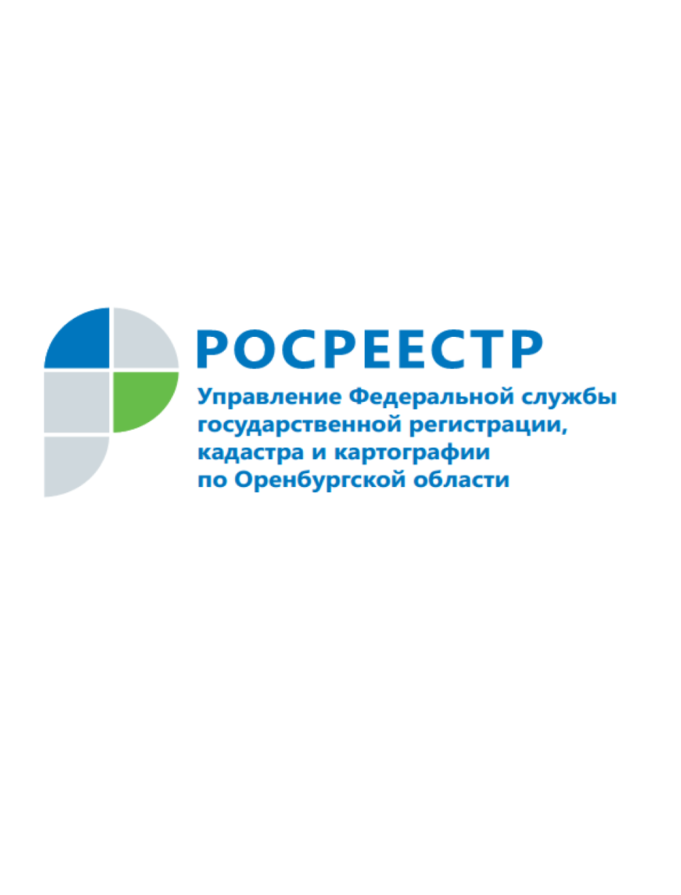 Регистрация недвижимости – за один деньУправление Росреестра по Оренбургской области продолжает сокращать сроки государственной регистрации прав и кадастрового учета недвижимости
11.03.2020Вступил в силу приказ Управления Росреестра по Оренбургской области от 05.03.2020 года № П/0032, который устанавливает сокращенные сроки государственного кадастрового учета и (или) государственной регистрации прав на недвижимое имущество не более одного дня - в случае подачи заявления и документов в электронной форме с использованием информационно-телекоммуникационных сетей общего пользования, в том числе сети «Интернет», посредством единого портала государственных и муниципальных услуг или официального сайта Росреестра с использованием единой системы идентификации и аутентификации по сделкам с участием кредитных организаций.Обязательным условием для проведения государственной регистрации в такие сокращенные сроки является полный пакет документов, предоставленных на регистрацию, и отсутствие причин, препятствующих государственной регистрации.Отметим, что сокращенные сроки проведения государственной регистрации на территории Оренбургской области установлены с 2016 года. Настоящий приказ внес изменения в уже действующие нормативные акты Управления Росреестра по Оренбургской области.По данным статистики, средний фактический срок государственной регистрации прав на объекты недвижимости в Оренбургской области с 2017 года составляет 5 рабочих дней, что меньше срока, установленного действующим законодательством.Пресс-служба
Управления Росреестра
по Оренбургской области